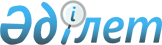 V сайланған Алматы қаласы мәслихаты XХIІІ сессиясының "Алматы қаласының 2014-2016 жылдарға арналған бюджеті туралы" 2013 жылғы 19 желтоқсандағы № 188 шешіміне өзгерістер енгізу туралы
					
			Мерзімі біткен
			
			
		
					Алматы қаласы мәслихатының 2014 жылғы 18 қарашадағы № 284 шешімі. Алматы қаласының Әділет департаментінде 2014 жылғы 24 қарашада № 1106 болып тіркелді. Мерзімі өткендіктен қолданыс тоқтатылды
      Қазақстан Республикасының 2008 жылғы 4 желтоқсандағы Бюджет Кодексінің 106-бабы 2-тармағының  2) тармақшасына, 108-бабының  1-тармағына, Қазақстан Республикасының 2001 жылғы 23 қаңтардағы "Қазақстан Республикасындағы жергілікті мемлекеттік басқару және өзін-өзі басқару туралы" Заңының  6,  7 баптарына, Қазақстан Республикасының "2014-2016 жылдарға арналған республикалық бюджет туралы" Қазақстан Республикасының Заңына өзгірістер енгізу туралы" 2014 жылғы 7 қарашадағы № 247-V  Заңына, Қазақстан Республикасы Үкіметінің "2014–2016 жылдарға арналған республикалық бюджет туралы" Қазақстан Республикасының Заңын іске асыру туралы" Қазақстан Республикасы Үкіметінің 2013 жылғы 12 желтоқсандағы № 1329 қаулысына өзгерістер енгізу туралы" 2014 жылғы 14 қарашадағы № 1197  Қаулысына сәйкес, V сайланған Алматы қаласының мәслихаты ШЕШІМ ЕТТІ:
      1. V сайланған Алматы қаласы мәслихатының 2013 жылғы 19 желтоқсандағы XXIІІ сессиясының "Алматы қаласының 2014–2016 жылдарға арналған бюджеті туралы" № 188  шешіміне (нормативтік құқықтық актілердің мемлекеттік тіркеу Тізілімінде № 1018 рет санымен тіркелген, 2014 жылғы 11 қаңтардағы "Алматы ақшамы" газетінің № 5-6 санында және 2014 жылғы 11 қаңтардағы "Вечерний Алматы" газетінің № 5-6 санында жарияланған), V сайланған Алматы қаласы мәслихатының XXIV сессиясының "V сайланған Алматы қаласы мәслихаты XXIII сессиясының 2013 жылғы 19 желтоқсандағы "2014-2016 жылдарға арналған Алматы қаласының бюджеті туралы" № 188 шешіміне өзгерістер енгізу туралы" 2014 жылғы 18 ақпандағы  № 201 (нормативтік құқықтық актілердің мемлекеттік тіркеу Тізілімінде № 1025 рет санымен тіркелген, 2014 жылғы 15 наурыздағы "Алматы ақшамы" газетінің № 31 санында және 2014 жылғы 15 наурыздағы "Вечерний Алматы" газетінің № 32 санында жарияланған), V сайланған Алматы қаласы мәслихатының кезектен тыс XXV сессиясының "V сайланған Алматы қаласы мәслихаты XXIII сессиясының 2013 жылғы 19 желтоқсандағы "2014-2016 жылдарға арналған Алматы қаласының бюджеті туралы" № 188 шешіміне өзгерістер енгізу туралы" 2014 жылғы 15 сәуірдегі  № 208 (нормативтік құқықтық актілердің мемлекеттік тіркеу Тізілімінде № 1032 рет санымен тіркелген, 2014 жылғы 29 сәуірдегі "Алматы ақшамы" газетінің № 49-51 санында және 2014 жылғы 29 сәуірдегі "Вечерний Алматы" газетінің № 49-50 санында жарияланған), V сайланған Алматы қаласы мәслихатының кезектен тыс XXVIII сессиясының "V сайланған Алматы қаласы мәслихаты XXIII сессиясының 2013 жылғы 19 желтоқсандағы "2014-2016 жылдарға арналған Алматы қаласының бюджеті туралы" № 188 шешіміне өзгерістер енгізу туралы" 2014 жылғы 13 маусымдағы  № 237 (нормативтік құқықтық актілердің мемлекеттік тіркеу Тізілімінде № 1064 рет санымен тіркелген, 2014 жылғы 26 маусымдағы "Алматы ақшамы" газетінің № 81-83 санында және 2014 жылғы 26 маусымдағы "Вечерний Алматы" газетінің № 80-81 санында жарияланған), V сайланған Алматы қаласы мәслихатының XXXI сессиясының "V сайланған Алматы қаласы мәслихаты XXIII сессиясының 2013 жылғы 19 желтоқсандағы "2014-2016 жылдарға арналған Алматы қаласының бюджеті туралы" № 188 шешіміне өзгерістер енгізу туралы" 2014 жылғы 10 қыркүйектегі  № 259 (нормативтік құқықтық актілердің мемлекеттік тіркеу Тізілімінде № 1085 рет санымен тіркелген, 2014 жылғы 20 қыркүйектегі "Алматы ақшамы" газетінің № 117 санында және 2014 жылғы 20 қыркүйектегі "Вечерний Алматы" газетінің № 118 санында жарияланған) шешімдерімен келесі өзгерістер енгізілсін: 
       1 тармақтың:
      1) тармақшасында:
      "398 534 970,1" сандары "393 279 373,1" сандарымен ауыстырылсын;
      "салықтық түсімдерге" деген жолда "265 042 566,1" сандары "263 082 871,1" сандарымен ауыстырылсын;
      "трансферттердің түсімдері" деген жолда "128 882 497" сандары "125 586 595" сандарымен ауыстырылсын;
      2) тармақшасында:
      "413 913 535,1" сандары "408 641 135,1" сандарымен ауыстырылсын;
      3) тармақшасында:
      "таза бюджеттік кредит беру" деген жолда "- 21 888" сандары "- 83 888" сандарымен ауыстырылсын;
      "бюджеттік кредиттерді өтеу" деген жолда "21 888" сандары "83 888" сандарымен ауыстырылсын;
      4) тармақшасында:
      "қаржы активтерімен жасалатын операциялар бойынша сальдо" дегенжолда "9 701 069" сандары "9 779 872" сандарымен ауыстырылсын;
      "қаржы активтерін сатып алу" деген жолда "9 951 069" сандары "9 967 872" сандарымен ауыстырылсын;
       6-тармақтағы "3 768 214" сандары "3 714 068" сандарымен ауыстырылсын;
       7-тармақтағы "4 822 000,3" сандары "4 501 959,3" сандарымен ауыстырылсын;
       8-тармақтағы "13 417 875" сандары "13 404 798" сандарымен ауыстырылсын;
       9-тармақтағы "69 828 267,5" сандары "69 428 601,5" сандарымен ауыстырылсын;
       10-тармақтағы "46 169 731,8" сандары "46 304 618,8" сандарымен ауыстырылсын;
       11-тармақтағы "8 314 094" сандары "6 880 448" сандарымен ауыстырылсын;
       12-тармақтағы "49 988 775,5" сандары "51 594 809,7" сандарымен ауыстырылсын;
       13-тармақтағы "27 019 803" сандары "27 332 356" сандарымен ауыстырылсын;
       14-тармақтағы "21 774 517,7" сандары "21 754 510,5" сандарымен ауыстырылсын;
       15-тармақтағы "6 023 699" сандары "6 077 702" сандарымен ауыстырылсын;
       16-тармақтағы "11 371 585,3" сандары "11 313 649,3" сандарымен ауыстырылсын;
       17-тармақтағы "63 204 474,9" сандары "60 795 537,9" сандарымен ауыстырылсын;
       18-тармақтағы "25 970 608,6" сандары "23 314 430,6" сандарымен ауыстырылсын;
       19-тармақтағы "9 249 789" сандары "9 250 349" сандарымен ауыстырылсын.
      2. Аталған шешімге  1 қосымша осы шешімнің  қосымшасына сәйкес жаңа редакцияда мазмұндалсын.
      3. Осы шешімнің орындалуын бақылау Алматы қаласы мәслихатының экономика және бюджет жөніндегі тұрақты комиссиясының төрағасы С. Козловқа және Алматы қаласы әкімінің орынбасары М. Құдышевқа жүктелсін (келісім бойынша).
      4. Алматы қаласы мәслихатының хатшысы Қ. Қазанбаевқа нормативтік құқықтық актіні Алматы қаласы Әділет департаментінде мемлекеттік тіркеуден өткізу жүктелсін.
      5. Алматы қаласы мәслихатының аппараты осы шешімді интернет-ресурста орналастыруды қамтамасыз етсін.
      6. Осы шешім 2014 жылдың 1 қаңтарынан бастап қолданысқа енгізіледі және оның қолданысқа енгізілуіне дейін, туындаған қатынастарға қолданылады. АЛМАТЫ ҚАЛАСЫНЫҢ 2014 ЖЫЛҒА АРНАЛҒАН БЮДЖЕТІ
					© 2012. Қазақстан Республикасы Әділет министрлігінің «Қазақстан Республикасының Заңнама және құқықтық ақпарат институты» ШЖҚ РМК
				
V сайланған Алматы қаласы
мәслихатының хатшысы, кезектен тыс
XXXIII сессиясының төрағасы
Қ. Қазанбаев
Санаты
Санаты
Санаты
Санаты
Санаты
Барлығы (мың теңге)
Сыныбы
Сыныбы
Сыныбы
Сыныбы
Барлығы (мың теңге)
Iшкi сыныбы
Iшкi сыныбы
Iшкi сыныбы
Барлығы (мың теңге)
Специфика
Специфика
Барлығы (мың теңге)
Атауы
Атауы
Барлығы (мың теңге)
1
1
1
1
2
3
I. КІРІСТЕР
393 279 373,1
1
Салықтық түсімдер
263 082 871,1
01
Табыс салығы
125 773 527,1
2
Жеке табыс салығы
125 773 527,1
03
Әлеуметтiк салық
92 140 448,0
1
Әлеуметтік салық
92 140 448,0
04
Меншiкке салынатын салықтар
32 607 776,0
1
Мүлiкке салынатын салықтар
20 966 661,0
3
Жер салығы
2 100 975,0
4
Көлiк құралдарына салынатын салық
9 540 000,0
5
Бірыңғай жер салығы
140,0
05
Тауарларға, жұмыстарға және қызметтер көрсетуге салынатын iшкi салықтар
8 622 300,0
2
Акциздер
3 216 500,0
3
Табиғи және басқа да ресурстарды пайдаланғаны үшiн түсетiн түсiмдер
1 155 800,0
4
Кәсiпкерлiк және кәсiби қызметтi жүргiзгенi үшiн алынатын алымдар
3 975 000,0
5
Ойын бизнесіне салық
275 000,0
08
Заңдық мәнді іс-әрекеттерді жасағаны және (немесе) оған уәкілеттігі бар мемлекеттік органдар немесе лауазымды адамдар құжаттар бергені үшін алынатын міндетті төлемдер
3 938 820,0
1
Мемлекеттік баж
3 938 820,0
2
Салықтық емес түсiмдер
2 064 907,0
01
Мемлекеттік меншіктен түсетін кірістер
1 863 837,0
1
Мемлекеттік кәсіпорындардың таза кірісі бөлігінің түсімдері
125 013,0
3
Мемлекет меншігіндегі акциялардың мемлекеттік пакеттеріне дивиденттер
135 679,0
4
Мемлекет меншігіндегі, заңды тұлғаларға қатысу үлесіне кірістер
590 381,0
5
Мемлекет меншігіндегі мүлікті жалға беруден түсетін кірістер
1 010 900,0
7
Мемлекеттік бюджеттен берілген кредиттер бойынша сыйақылар
1 864,0
02
Мемлекеттік бюджеттен қаржыландырылатын мемлекеттік мекемелердің тауарларды (жұмыстарды, қызметтерді) өткізуінен түсетін түсімдер
1 070,0
1
Мемлекеттік бюджеттен қаржыландырылатын мемлекеттік мекемелердің тауарларды (жұмыстарды, қызметтерді) өткізуінен түсетін түсімдер
1 070,0
06
Басқа да салықтық емес түсiмдер
200 000,0
1
Басқа да салықтық емес түсiмдер
200 000,0
3
Негізгі капиталды сатудан түсетін түсімдер
2 545 000,0
01
Мемлекеттік мекемелерге бекітілген мемлекеттік мүлкін сату
1 000 000,0
1
Мемлекеттік мекемелерге бекітілген мемлекеттік мүлкін сату
1 000 000,0
03
Жердi және материалдық емес активтердi сату
1 545 000,0
1
Жерді сату
1 500 000,0
2
Материалдық емес активтердi сату
45 000,0
4
Трансферттердің түсімдері
125 586 595,0
02
Мемлекеттiк басқарудың жоғары тұрған органдарынан түсетiн трансферттер
125 586 595,0
1
Республикалық бюджеттен түсетiн трансферттер
125 586 595,0
Функционалдық топ
Функционалдық топ
Функционалдық топ
Функционалдық топ
Функционалдық топ
Барлығы (мың теңге)
Функциональная подгруппа
Функциональная подгруппа
Функциональная подгруппа
Функциональная подгруппа
Барлығы (мың теңге)
Бюджеттік бағдарламалардың әкiмшiсi
Бюджеттік бағдарламалардың әкiмшiсi
Бюджеттік бағдарламалардың әкiмшiсi
Барлығы (мың теңге)
Бағдарлама
Бағдарлама
Барлығы (мың теңге)
Атауы
Барлығы (мың теңге)
II. Шығындар
408 641 135,1
01
Жалпы сипаттағы мемлекеттiк қызметтер 
3 714 068,0
111
Республикалық маңызы бар қала, астана мәслихатының аппараты
51 914,0
001
Республикалық маңызы бар қала, астана мәслихатының қызметін қамтамасыз ету
49 265,0
003
Мемлекеттік органның күрделі шығыстары
2 649,0
121
Республикалық маңызы бар қала, астана әкімінің аппараты
1 661 723,0
001
Республикалық маңызы бар қала, астана әкімінің қызметін қамтамасыз ету
656 343,0
002
Ақпараттық жүйелер құру
514 200,0
003
Мемлекеттік органның күрделі шығыстары
466 819,0
013
Республикалық маңызы бар қала, астана Қазақстан халқы Ассамблеясының қызметін қамтамасыз ету
24 361,0
123
Қаладағы аудан, аудандық маңызы бар қала, кент, ауыл, ауылдық округ әкімінің аппараты
969 598,0
001
Қаладағы аудан, аудандық маңызы бар қала, кент, ауыл, ауылдық округ әкімінің қызметін қамтамасыз ету жөніндегі қызметтер
730 522,0
022
Мемлекеттік органның күрделі шығыстары
239 076,0
379
Республикалық маңызы бар қаланың, астананың тексеру комиссиясы 
128 679,0
001
Республикалық маңызы бар қаланың, астананың тексеру комиссиясының қызметін қамтамасыз ету жөніндегі қызметтер 
128 429,0
003
Мемлекеттік органның күрделі шығыстары
250,0
356
Республикалық маңызы бар қаланың, астананың қаржы басқармасы
422 539,0
001
Жергілікті бюджетті атқару және коммуналдық меншікті басқару саласындағы мемлекеттік саясатты іске асыру жөніндегі қызметтер
248 288,0
003
Салық салу мақсатында мүлікті бағалауды жүргізу
66 880,0
010
Жекешелендіру, коммуналдық меншікті басқару, жекешелендіруден кейінгі қызмет және осыған байланысты дауларды реттеу
9 615,0
011
Коммуналдық меншікке түскен мүлікті есепке алу, сақтау, бағалау және сату
79 474,0
014
Мемлекеттік органның күрделі шығыстары
18 282,0
357
Республикалық маңызы бар қаланың, астананың экономика және бюджеттік жоспарлау басқармасы
184 424,0
001
Экономикалық саясатты, мемлекеттік жоспарлау жүйесін қалыптастыру мен дамыту және республикалық маңызы бар қала, астана басқару саласындағы мемлекеттік саясатты іске асыру жөніндегі қызметтер
180 677,0
004
Мемлекеттік органның күрделі шығыстары
3 747,0
373
Республикалық маңызы бар қаланың, астананың құрылыс басқармасы
295 191,0
080
Мамандандырылған халыққа қызмет көрсету орталықтарын құру
295 191,0
02
Қорғаныс
4 501 959,3
121
Республикалық маңызы бар қала, астана әкімінің аппараты
78 177,0
010
Жалпыға бірдей әскери міндетті атқару шеңберіндегі іс-шаралар 
62 845,0
011
Аумақтық қорғанысты даярлау және республикалық маңызы бар қаланың, астананың аумақтық қорғанысы
15 332,0
121
Республикалық маңызы бар қала, астана әкімінің аппараты
3 953 960,3
014
Республикалық маңызы бар қалалар, астана ауқымындағы төтенше жағдайлардың алдын-алу және оларды жою
2 986 298,0
015
Халықты, объектілерді және аумақтарды табиғи және дүлей зілзалалардан инженерлік қорғау бойынша жұмыстар жүргізу
967 662,3
387
Республикалық маңызы бар қаланың, астананың бюджетінен қаржыландырылатын табиғи және техногендік сипаттағы төтенше жағдайлар, азаматтық қорғаныс саласындағы органдардың аумақтық органы
469 822,0
004
Республикалық маңызы бар қаланың, астананың азаматтық қорғаныс іс-шаралары
469 822,0
03
Қоғамдық тәртіп, қауіпсіздік, құқықтық, сот, қылмыстық-атқару қызметі
13 404 798,0
352
Республикалық маңызы бар қаланың, астананың бюджетінен қаржыландырылатын атқарушы ішкі істер органы
11 972 856,0
001
Республикалық маңызы бар қала, астана аумағында қоғамдық тәртіп пен қауіпсіздікті сақтау саласындағы мемлекеттік саясатты іске асыру жөніндегі қызметтер қамтамасыз ету
10 092 612,0
003
Қоғамдық тәртіпті қорғауға қатысатын азаматтарды көтермелеу 
18 000,0
005
Ақпараттық жүйелерді құру
73 105,0
007
Мемлекеттік органның күрделі шығыстары
1 569 807,0
012
Белгілі тұратын жері және құжаттары жоқ адамдарды орналастыру қызметтері
109 873,0
013
Әкімшілік тәртіппен тұтқындалған адамдарды ұстауды ұйымдастыру 
57 182,0
014
Қызметтік жануарларды ұстауды ұйымдастыру
43 141,0
023
Жол қозғалысы қауіпсіздігін қамтамасыз ету
9 136,0
373
Республикалық маңызы бар қаланың, астананың құрылыс басқармасы
3 000,0
021
Қоғамдық тәртіп және қауіпсіздік объектілерін салу
3 000,0
384
Алматы қаласы жолаушылар көлігі басқармасы
1 428 942,0
004
Елдi мекендерде жол қозғалысы қауiпсiздiгін қамтамасыз ету
1 428 942,0
04
Бiлiм беру
69 428 601,5
123
Қаладағы аудан, аудандық маңызы бар қала, кент, ауыл, ауылдық округ әкімінің аппараты
7 396 936,0
004
Мектепке дейінгі тәрбие мен оқыту ұйымдарының қызметін қамтамасыз ету
2 194 243,0
041
Мектепке дейінгі білім беру ұйымдарында мемлекеттік білім беру тапсырысын іске асыруға 
5 202 693,0
360
Республикалық маңызы бар қаланың, астананың білім басқармасы
35 819 024,0
003
Жалпы білім беру
31 610 799,0
004
Арнаулы бiлiм беру бағдарламалары бойынша жалпы бiлiм беру
1 799 280,0
005
Мамандандырылған бiлiм беру ұйымдарында дарынды балаларға жалпы бiлiм беру
734 149,0
008
Балалар қосымша білім беру
1 659 868,0
019
Республикалық маңызы бар қаланың, астананың мемлекеттік білім беру мекемелеріне жұмыстағы жоғары көрсеткіштері үшін гранттар беру
14 928,0
381
Республикалық маңызы бар қаланың, астананың дене шынықтыру және спорт басқармасы 
2 500 614,0
006
Балалар мен жасөспірімдерге спорт бойынша қосымша білім беру
2 096 833,0
007
Мамандандырылған бiлiм беру ұйымдарында спорттағы дарынды балаларға жалпы бiлiм беру
403 781,0
353
Республикалық маңызы бар қаланың, астананың денсаулық сақтау басқармасы
213 614,0
043
Техникалық және кәсіптік, орта білімнен кейінгі білім беру ұйымдарында мамандар даярлау
213 614,0
360
Республикалық маңызы бар қаланың, астананың білім басқармасы
7 443 847,0
018
Кәсіптік оқытуды ұйымдастыру
18 194,0
024
Техникалық және кәсіптік білім беру ұйымдарында мамандар даярлау
7 425 653,0
353
Республикалық маңызы бар қаланың, астананың денсаулық сақтау басқармасы
27 000,0
003
Кадрлардың біліктілігін арттыру және оларды қайта даярлау
27 000,0
360
Республикалық маңызы бар қаланың, астананың білім басқармасы
4 879 174,0
001
Жергілікті деңгейде білім беру саласындағы мемлекеттік саясатты іске асыру жөніндегі қызметтер
130 003,0
006
Республикалық маңызы бар қаланың, астананың мемлекеттік білім беру мекемелерінде білім беру жүйесін ақпараттандыру
218 383,0
007
Республикалық маңызы бар қаланың, астананың мемлекеттік білім беру мекемелер үшін оқулықтар мен оқу-әдiстемелiк кешендерді сатып алу және жеткізу
1 484 307,0
009
Республикалық маңызы бар қала, астана ауқымындағы мектеп олимпиадаларын және мектептен тыс іс-шараларды өткiзу
345 600,0
011
Мемлекеттік органның күрделі шығыстары
2 646,0
013
Балалар мен жасөспірімдердің психикалық денсаулығын зерттеу және халыққа психологиялық-медициналық-педагогикалық консультациялық көмек көрсету
105 822,0
014
Дамуында проблемалары бар балалар мен жасөспірімдердің оңалту және әлеуметтік бейімдеу
112 049,0
021
Жетім баланы (жетім балаларды) және ата-аналарының қамқорынсыз қалған баланы (балаларды) күтіп-ұстауға асыраушыларына ай сайынғы ақшалай қаражат төлемдері
209 613,0
067
Ведомстволық бағыныстағы мемлекеттік мекемелерінің және ұйымдарының күрделі шығыстары
2 270 751,0
373
Республикалық маңызы бар қаланың, астананың құрылыс басқармасы
11 129 996,5
006
Алматы қаласындағы білім беру объектілерін сейсмикалық күшейту
2 608 287,4
037
Білім беру объектілерін салу және реконструкциялау
8 521 709,1
376
Республикалық маңызы бар қаланың, астананың балалар құқықтарын қорғау басқармасы
18 396,0
001
Жергілікті деңгейде балалар құқықтарын қорғау саласындағы мемлекеттік саясатты іске асыру жөніндегі қызметтер 
18 396,0
05
Денсаулық сақтау
46 304 618,8
353
Республикалық маңызы бар қаланың, астананың денсаулық сақтау басқармасы
896 775,0
004
Республикалық бюджет қаражаты есебінен көрсетілетін медициналық көмекті қоспағанда, бастапқы медициналық-санитариялық көмек және медициналық ұйымдар мамандарын жіберу бойынша денсаулық сақтау субъектілерінің стационарлық және стационарды алмастыратын медициналық көмек көрсетуі
896 775,0
353
Республикалық маңызы бар қаланың, астананың денсаулық сақтау басқармасы
907 855,0
005
Жергілікті денсаулық сақтау ұйымдары үшін қанды, оның құрамдауыштары мен препараттарын өндіру
448 576,0
006
Ана мен баланы қорғау бойынша қызмет көрсету
256 216,0
007
Салауатты өмір салтын насихаттау
202 038,0
017
Шолғыншы эпидемиологиялық қадағалау жүргізу үшін тест-жүйелерін сатып алу
1 025,0
353
Республикалық маңызы бар қаланың, астананың денсаулық сақтау басқармасы
14 090 701,0
009
Туберкулез, жұқпалы аурулар, психикалық күйзеліс және мінез-құлқының бұзылуынан, оның ішінде психикаға белсенді әсер ететін заттарды қолдануға байланысты, зардап шегетін адамдарға медициналық көмек көрсету
6 936 283,0
019
Туберкулезбен ауыратын науқастарды туберкулезге қарсы препараттармен қамтамасыз ету
223 358,0
020
Диабетпен ауыратын науқастарды диабетке қарсы препараттармен қамтамасыз ету
614 712,0
021
Онкогематологиялық науқастарды химия препараттарымен қамтамасыз ету
533 292,0
022
Созылмалы бүйрек функциясының жетіспеушілігі бар, аутоиммунды, орфандық аурулармен ауыратын, иммунитеті жеткіліксіз науқастарды, сондай-ақ бүйрегін транспланттаудан кейінгі науқастарды дәрілік заттармен қамтамасыз ету
913 682,0
026
Гемофилиямен ауыратын науқастарды қанды ұйыту факторларымен қамтамасыз ету
1 443 202,0
027
Халыққа иммундық профилактика жүргізу үшін вакциналарды және басқа медициналық иммундық биологиялық препараттарды орталықтандырылған сатып алу және сақтау
415 961,0
036
Жіті миокард инфаркті бар науқастарды тромболитикалық препараттармен қамтамасыз ету
115 759,0
046
Онкологиялық науқастарға тегін медициналық көмектің кепілдік берілген көлемі шеңберінде медициналық көмек көрсету
2 894 452,0
353
Республикалық маңызы бар қаланың, астананың денсаулық сақтау басқармасы
16 899 657,0
014
Халықтың жекелеген санаттарын амбулаториялық деңгейде дәрілік заттармен және балаларға арналған және емдік тағамдардың арнаулы өнімдерімен қамтамасыз ету
1 639 660,0
038
Скринингтік зерттеулер тегін медициналық көмектің кепілдік берілген көлемі шеңберінде жүргізу
394 998,0
039
Республикалық маңызы бар қаланың, астананың денсаулық сақтау субъектілерінің медициналық көмекті және амбулаториялық-емханалық көмекті халыққа тегін медициналық көмектің кепілдік берілген көлемі шеңберінде көрсетуі
14 049 145,0
045
Халықтың жекелеген санаттарын емдеудің амбулаториялық деңгейінде жеңілдікті жағдайда дәрілік заттармен қамтамасыз ету
815 854,0
353
Республикалық маңызы бар қаланың, астананың денсаулық сақтау басқармасы
4 930 942,0
011
Республикалық бюджет қаражаты есебінен көрсетілетін денсаулық сақтау субъектілері көрсететін медициналық көмекті қоспағанда, жедел медициналық көмек көрсету және санитариялық авиация
4 907 304,0
029
Республикалық маңызы бар қаланың, астананың арнайы медициналық жабдықтау базалары
23 638,0
353
Республикалық маңызы бар қаланың, астананың денсаулық сақтау басқармасы
5 028 495,5
001
Жергілікті деңгейде денсаулық сақтау саласындағы мемлекеттік саясатты іске жөніндегі қызметтер
105 148,0
013
Патологоанатомиялық ашып тексеруді жүргізу
260 526,0
016
Азаматтарды елді мекеннен тыс жерлерде емделу үшін тегін және жеңілдетілген жол жүрумен қамтамасыз ету
3 864,0
018
Денсаулық сақтау саласындағы ақпараттық талдамалық қызметтер
78 105,0
023
Жергілікті бюджет қаражаты есебінен денсаулық сақтау ұйымдарының міндеттемелері бойынша кредиттік қарызды өтеу 
110 000,0
030
Мемлекеттік органдардың күрделі шығыстары
83 195,0
033
Денсаулық сақтаудың медициналық ұйымдарының күрделі шығыстары
4 387 657,5
373
Республикалық маңызы бар қаланың, астананың құрылыс басқармасы
3 550 193,3
009
Алматы қаласында денсаулық сақтау объектілерін сейсмикалық күшейту
489 887,0
010
Алматы қаласында сейсмикалық күшейтілетін денсаулық сақтау объектілерін күрделі жөндеу
1 936 484,0
038
Денсаулық сақтау объектілерін салу және реконструкциялау
1 123 822,3
06
Әлеуметтiк көмек және әлеуметтiк қамсыздандыру
6 880 448,0
355
Республикалық маңызы бар қаланың, астананың жұмыспен қамту және әлеуметтік бағдарламалар басқармасы
1 869 394,0
002
Жалпы үлгідегі медициналық-әлеуметтік мекемелерде (ұйымдарда) қарттар мен мүгедектерге арнаулы әлеуметтік қызметтер көрсету
446 863,0
020
Психоневрологиялық медициналық-әлеуметтік мекемелерде (ұйымдарда) психоневрологиялық аурулар-мен ауыратын мүгедектер үшін арнаулы әлеуметтік қызметтер көрсету
882 730,0
021
Оңалту орталықтарында қарттарға, мүгедектерге, оның ішінде мүгедек балаларға арнаулы әлеуметтік қызметтер көрсету 
196 970,0
022
Балалар психоневрологиялық медициналық-әлеуметтік мекемелерінде (ұйымдарда) психоневрологиялық патологиялары бар мүгедек балалар үшін арнаулы әлеуметтік қызметтер көрсету
342 831,0
360
Республикалық маңызы бар қаланың, астананың білім басқармасы
919 775,0
016
Жетiм балаларды, ата-анасының қамқорлығынсыз қалған балаларды әлеуметтiк қамсыздандыру
862 208,0
037
Әлеуметтік сауықтандыру
57 567,0
373
Республикалық маңызы бар қаланың, астананың құрылыс басқармасы
42 750,0
039
Әлеуметтік қамтамасыз ету объектілерін салу және реконструкциялау
42 750,0
123
Қаладағы аудан, аудандық маңызы бар қала, кент, ауыл, ауылдық округ әкімінің аппараты
247 171,0
003
Мұқтаж азаматтарға үйінде әлеуметтік көмек көрсету
247 171,0
355
Республикалық маңызы бар қаланың, астананың жұмыспен қамту және әлеуметтік бағдарламалар басқармасы
2 848 309,0
003
Жұмыспен қамту бағдарламасы
294 285,0
006
Мемлекеттік атаулы әлеуметтік көмек
19 184,0
007
Тұрғын үйге көмек көрсету
74 425,0
008
Жергілікті өкілді органдардың шешімі бойынша азаматтардың жекелеген санаттарына әлеуметтік көмек
1 091 307,0
009
Мүгедектерді әлеуметтік қолдау
466 315,0
012
18 жасқа дейінгі балаларға мемлекеттік жәрдемақылар
16 981,0
015
Мүгедектерді оңалту жеке бағдарламасына сәйкес, мұқтаж мүгедектерді міндетті гигиеналық құралдармен және ымдау тілі мамандарының қызмет көрсетуін, жеке көмекшілермен қамтамасыз ету
603 726,0
016
Белгілі бір тұрғылықты жері жоқ адамдарды әлеуметтік бейімдеу
130 377,0
018
Мұқтаж азаматтарға үйде әлеуметтiк көмек көрсету
151 709,0
355
Республикалық маңызы бар қаланың, астананың жұмыспен қамту және әлеуметтік бағдарламалар басқармасы
612 745,0
001
Жергілікті деңгейде халық үшін облыстың жұмыспен қамтуды қамтамасыз ету және әлеуметтік бағдарламаларды іске асыру саласындағы мемлекеттік саясатты іске асыру жөніндегі қызметтер 
397 540,0
013
Жәрдемақыларды және басқа да әлеуметтік төлемдерді есептеу, төлеу мен жеткізу бойынша қызметтерге ақы төлеу
16 140,0
019
Мемлекеттік әлеуметтік тапсырысты үкіметтік емес секторларға орналастыру
99 129,0
026
Мемлекеттік органның күрделі шығыстары
7 743,0
045
Мүгедектердің құқықтарын қамтамасыз ету және өмір сүру сапасын жақсарту жөніндегі іс-шаралар жоспарын іске асыру
17 316,0
067
Ведомстволық бағыныстағы мемлекеттік мекемелерінің және ұйымдарының күрделі шығыстары
74 877,0
384
Алматы қаласы жолаушылар көлігі басқармасы
266 850,0
013
Мүгедектердің құқықтарын қамтамасыз ету және өмір сүру сапасын жақсарту жөніндегі іс-шаралар жоспарын іске асыру
266 850,0
388
Алматы қаласының мемлекеттік еңбек инспекциясы және көші-қон басқармасы
73 454,0
001
Жергілікті деңгейде көші-қон және еңбек қатынастарын реттеу саласында мемлекеттік саясатты іске асыру бойынша қызметтер 
63 273,0
003
Мемлекеттік органның күрделі шығыстары
7 615,0
004
Жергілікті деңгейде көші-қон іс-шараларын іске асыру
2 566,0
07
Тұрғын үй-коммуналдық шаруашылық
51 594 809,7
351
Республикалық маңызы бар қаланың, астананың жер қатынастары басқармасы
6 000 379,0
010
Мемлекеттiк қажеттiлiктер үшiн жер учаскелерiн алып қою, оның iшiнде сатып алу жолымен алып қою және осыған байланысты жылжымайтын мүлiктi иелiктен айыру
6 000 379,0
355
Республикалық маңызы бар қаланың, астананың жұмыспен қамту және әлеуметтік бағдарламалар басқармасы
58 588,0
031
Жұмыспен қамту 2020 жол картасы бойынша қалаларды дамыту шеңберінде объектілерді жөндеу
58 588,0
371
Республикалық маңызы бар қаланың, астананың энергетика және коммуналдық шаруашылық басқармасы
2 817 839,3
008
Инженерлік коммуникациялық инфрақұрылымды жобалау, дамыту, жайластыру және (немесе) сатып алу
2 804 714,3
026
Көп пәтерлі тұрғын үйлерде энергетикалық аудит жүргізу
13 125,0
373
Республикалық маңызы бар қаланың, астананың Құрылыс басқармасы
22 544 952,9
012
Коммуналдық тұрғын үй қорының тұрғын үйін жобалау, салу және (немесе) сатып алу
16 732 006,9
017
Инженерлік коммуникациялық инфрақұрылымды жобалау, дамыту, жайластыру және (немесе) сатып алу
5 812 946,0
383
Алматы қаласының тұрғын үй және тұрғын үй инспекциясы басқармасы
125 196,0
001
Жергілікті деңгейде тұрғын үй қоры саласында тұрғын үй мәселелері бойынша мемлекеттік саясатты іске асыру жөніндегі қызметтер
93 349,0
007
Мемлекеттік органның күрделі шығыстары
442,0
009
Кондоминиум объектілеріне техникалық паспорттар дайындау
31 405,0
354
Республикалық маңызы бар қаланың, астананың табиғи ресурстар және табиғат пайдалануды реттеу басқармасы
489 705,9
014
Сумен жабдықтау және су бұру жүйесінің жұмыс істеуі
489 705,9
371
Республикалық маңызы бар қаланың, астананың энергетика және коммуналдық шаруашылық басқармасы
8 764 298,6
001
Жергілікті деңгейде энергетика және коммуналдық шаруашылық саласындағы мемлекеттік саясатты іске асыру жөніндегі қызметтер
65 337,0
004
Елдi мекендердi газдандыру
122 652,0
005
Коммуналдық шаруашылық дамыту
190 133,7
006
Сумен жабдықтау және су бөлу жүйесiнiң жұмыс істеу 
608 946,0
007
Сумен жабдықтау және су бұру жүйесін дамыту 
7 301 892,9
016
Мемлекеттік органның күрделі шығыстары
12 476,0
028
Республикалық маңызы бар қаланың, астананың коммуналдық меншігіндегі жылу жүйелерін пайдалануды ұйымдастыру
462 861,0
123
Қаладағы аудан, аудандық маңызы бар қала, кент, ауыл, ауылдық округ әкімінің аппараты
10 793 850,0
008
Елді мекендерде көшелерді жарықтандыру
1 599 409,0
009
Елді мекендердің санитариясын қамтамасыз ету
5 745 278,0
010
Жерлеу орындарын ұстау және туыстары жоқ адамдарды жерлеу
177 527,0
011
Елді мекендерді абаттандыру мен көгалдандыру
3 271 636,0
08
Мәдениет, спорт, туризм және ақпараттық кеңістiк
27 332 356,0
123
Қаладағы аудан, аудандық маңызы бар қала, кент, ауыл, ауылдық округ әкімінің аппараты
58 143,0
006
Жергілікті деңгейде мәдени-демалыс жұмыстарын қолдау
58 143,0
361
Республикалық маңызы бар қаланың, астананың мәдениет басқармасы
4 298 685,0
001
Жергiлiктi деңгейде мәдениет саласындағы мемлекеттік саясатты іске асыру жөніндегі қызметтер
56 728,0
003
Мәдени-демалыс жұмысын қолдау
3 189 409,0
004
Мемлекет қайраткерлерін мәңгі есте сақтау
1 800,0
005
Тарихи-мәдени мұраны сақтауды және оған қолжетімділікті қамтамасыз ету
314 481,0
007
Театр және музыка өнерiн қолдау
298 092,0
008
Зоопарктер мен дендропарктердiң жұмыс iстеуiн қамтамасыз ету
312 600,0
010
Мемлекеттік органның күрделі шығыстары
3 971,0
032
Ведомстволық бағыныстағы мемлекеттік мекемелерінің және ұйымдарының күрделі шығыстары
121 604,0
373
Республикалық маңызы бар қаланың, астананың Құрылыс басқармасы
186 049,0
014
Мәдениет объектілерін дамыту
186 049,0
373
Республикалық маңызы бар қаланың, астананың Құрылыс басқармасы
15 001 750,0
015
Cпорт объектілерін дамыту 
15 001 750,0
381
Республикалық маңызы бар қаланың, астананың дене шынықтыру және спорт басқармасы 
3 564 804,0
001
Жергілікті деңгейде дене шынықтыру және спорт саласындағы мемлекеттік саясатты іске асыру жөніндегі қызметтер
39 824,0
002
Республикалық маңызы бар қала, астана деңгейінде спорттық жарыстар өткiзу
1 150 183,0
003
Әр түрлi спорт түрлерi бойынша республикалық маңызы бар қала, астана құрама командаларының мүшелерiн дайындау және олардың республикалық және халықаралық спорт жарыстарына қатысуы 
2 271 955,0
005
Мемлекеттік органның күрделі шығыстары
2 842,0
016
Мемлекеттік қалалық спорттық ұйымдардың жұмыс істеуін қамтамасыз ету
100 000,0
032
Ведомстволық бағыныстағы мемлекеттік мекемелерінің және ұйымдарының күрделі шығыстары
0,0
361
Республикалық маңызы бар қаланың, астананың мәдениет басқармасы 
395 175,0
009
Қалалық кiтапханалардың жұмыс iстеуiн қамтамасыз ету
395 175,0
362
Республикалық маңызы бар қаланың, астананың ішкі саясат басқармасы
859 573,0
005
Газеттер мен журналдар арқылы мемлекеттік ақпараттық саясат жүргізу жөніндегі қызметтер
365 000,0
006
Телерадио хабарларын тарату арқылы мемлекеттік ақпараттық саясатты жүргізу жөніндегі қызметтер
494 573,0
378
Республикалық маңызы бар қаланың, астананың тілдерді дамыту, мұрағаттар және құжаттама басқармасы 
448 647,0
001
Жергілікті деңгейде тілдерді дамыту саласында, мұрағат ісін басқару бойынша мемлекеттік саясатты іске асыру жөніндегі қызметтер
50 388,0
002
Мемлекеттік тілді және Қазақстан халықтарының басқа да тілдерін дамыту
190 000,0
003
Мұрағат қорын сақтауды қамтамасыз ету
200 471,0
032
Ведомстволық бағыныстағы мемлекеттік мекемелерінің және ұйымдарының күрделі шығыстары
7 788,0
380
Республикалық маңызы бар қаланың, астананың туризм басқармасы
1 041 988,0
001
Жергілікті деңгейде туризм саласындағы мемлекеттік саясатты іске асыру жөніндегі қызметтер
33 851,0
002
Туристік қызметті реттеу
156 120,0
004
Мемлекеттік органның күрделі шығыстары
2 016,0
005
Туризм объектілерін дамыту
850 001,0
351
Республикалық маңызы бар қаланың, астананың жер қатынастары басқармасы
625 597,0
011
Спорт объектілерінің құрылысына жер учаскелерін алып қою
625 597,0
362
Республикалық маңызы бар қаланың, астананың ішкі саясат басқармасы
352 759,0
001
Жергілікті деңгейде мемлекеттік,ішкі саясатты іске асыру жөніндегі қызметтер
281 820,0
007
Мемлекеттік органның күрделі шығыстары
1 757,0
032
Ведомстволық бағыныстағы мемлекеттік мекемелерінің және ұйымдарының күрделі шығыстары
69 182,0
377
Республикалық маңызы бар қаланың, астананың жастар саясаты мәселелері басқармасы
213 518,0
001
Жергілікті деңгейде жастар саясаты мәселелері бойынша мемлекеттік саясатты іске асыру жөніндегі қызметтер
32 887,0
004
Мемлекеттік органның күрделі шығыстары
1 431,0
005
Жастар саясаты саласында іс-шараларды іске асыру
179 200,0
381
Республикалық маңызы бар қаланың, астананың дене шынықтыру және спорт басқармасы 
285 668,0
008
Халықаралық шаңғы трамплині кешенінің қызметін қамтамасыз ету 
285 668,0
09
Отын-энергетика кешенi және жер қойнауын пайдалану
21 754 510,5
371
Республикалық маңызы бар қаланың, астананың энергетика және коммуналдық шаруашылық басқармасы
21 754 510,5
012
Жылу-энергетикалық жүйені дамыту
17 963 013,8
029
Газ тасымалдау жүйесін дамыту 
3 791 496,7
10
Ауыл, су, орман, балық шаруашылығы, ерекше қорғалатын табиғи аумақтар, қоршаған ортаны және жануарлар дүниесін қорғау, жер қатынастары
6 077 702,0
389
Алматы қаласының кәсіпкерлік, индустриялық- инновациялық даму және ауыл шаруашылығы басқармасы 
150 076,0
009
Ауыл шаруашылығы жануарларын сәйкестендіру жөніндегі іс-шараларды өткізу
2 629,0
011
Алып қойылатын және жойылатын ауру жануарлардың, жануарлардан алынатын өнімдер мен шикізаттың құнын иелеріне өтеу
1 638,0
023
Қаңғыбас иттер мен мысықтарды аулауды және жоюды ұйымдастыру
141 783,0
046
Тракторларды, олардың тіркемелерін, өздігінен жүретін ауыл шаруашылығы, мелиоративтік және жол-құрылыс машиналары мен тетіктерін мемлекеттік есепке алуға және тіркеу
2 182,0
067
Асыл тұқымды мал шаруашылығын мемлекеттік қолдау 
1 552,0
068
Ауыл шаруашылығы тауарын өндірушілерге өсімдіктерді қорғау мақсатында ауыл шаруашылығы дақылдарын өңдеуге арналған гербицидтердің, биоагенттердің (энтомофагтардың) және биопрепараттардың құнын арзандату
292,0
354
Республикалық маңызы бар қаланың, астананың табиғи ресурстар және табиғат пайдалануды реттеу басқармасы
357 072,0
009
Коммуналдық меншіктегі су шаруашылығы құрылыстарының жұмыс істеуін қамтамасыз ету
357 072,0
354
Республикалық маңызы бар қаланың табиғи ресурстар және табиғат пайдалануды реттеу басқармасы
5 380 424,0
001
Жергілікті деңгейде қоршаған ортаны қорғау саласындағы мемлекеттік саясатты іске асыру жөніндегі қызметтер
81 477,0
004
Қоршаған ортаны қорғау бойынша іс-шаралар 
2 845 753,0
005
Қоршаған ортаны қорғау объектілерін дамыту
2 342 910,0
006
Жергiлiктi маңызы бар ерекше қорғалатын табиғи аумақтарды күтiп-ұстау және қорғау
105 998,0
012
Мемлекеттік органның күрделі шығыстары
4 286,0
351
Республикалық маңызы бар қаланың, астананың жер қатынастары басқармасы
79 276,0
001
Республикалық маңызы бар қала, астана аумағында жер қатынастарын реттеу саласындағы мемлекеттік саясатты іске асыру жөніндегі қызметтер
73 101,0
008
Мемлекеттік органның күрделі шығыстары
6 175,0
389
Алматы қаласының кәсіпкерлік, индустриялық- инновациялық даму және ауыл шаруашылығы басқармасы 
110 854,0
016
Эпизоотияға қарсы іс-шаралар жүргізу
10 854,0
035
Азық-түлік тауарларының өңірлік тұрақтандыру қорларын қалыптастыру
100 000,0
11
Өнеркәсіп, сәулет, қала құрылысы және құрылыс қызметі
11 313 649,3
365
Республикалық маңызы бар қаланың, астананың сәулет және қала құрылысы басқармасы
2 070 995,0
001
Жергілікті деңгейде сәулет және құрылысы саласындағы мемлекеттік саясатты іске асыру жөніндегі қызметтер
214 293,0
002
Елді мекендердегі құрылыстардың бас жоспарын әзірлеу
1 849 252,0
005
Мемлекеттік органның күрделі шығыстары
7 450,0
373
Республикалық маңызы бар қаланың, астананың Құрылыс басқармасы
98 077,0
001
Жергілікті деңгейде құрылыс саласындағы мемлекеттік саясатты іске асыру жөніндегі қызметтер
90 921,0
003
Мемлекеттік органның күрделі шығыстары
7 156,0
371
Республикалық маңызы бар қаланың, астананың энергетика және коммуналдық шаруашылық басқармасы
9 144 577,3
040
"Инвестор - 2020" бағыты шеңберінде индустриялық-инновациялық инфрақұрылымды дамыту 
9 144 577,3
12
Көлiк және коммуникация
60 795 537,9
384
Алматы қаласы жолаушылар көлігі басқармасы
151 667
010
Көлік инфрақұрылымын дамыту
151 667
385
Алматы қаласының автомобиль жолдары басқармасы
49 923 678,9
001
Жергілікті деңгейде Автомобиль жолдары саласында мемлекеттік саясатты іске асыру жөніндегі қызметтер
63 959,0
003
Көлік инфрақұрылымын дамыту
42 901 230,9
004
Автомобиль жолдарының жұмыс істеуін қамтамасыз ету
6 953 374,0
007
Мемлекеттік органның күрделі шығыстары
5 115,0
384
Алматы қаласы жолаушылар көлігі басқармасы
10 720 192,0
001
Жергілікті деңгейде жолаушылар көлігі саласында мемлекеттік саясатты іске асыру жөніндегі қызметтер
34 664,0
005
Қалалық жолаушылар көлігін диспетчерлік басқарудың автоматтандырылған жүйесін пайдалануды қамтамасыз ету
164 129,0
007
Мемлекеттік органның күрделі шығыстары
3 098,0
009
Метрополитендегі жолаушылар тасымалын субсидиялау
10 012 639,0
011
Жол жүрiсiн реттеудiң техникалық құралдарын салу және реконструкциялау
505 662,0
13
Басқалар
13 346 558,6
356
Республикалық маңызы бар қаланың, астананың қаржы басқармасы
5 200 000,0
013
Республикалық маңызы бар қаланың, астананың жергілікті атқарушы органының резервi
5 200 000,0
357
Республикалық маңызы бар қаланың, астананың экономика және бюджеттік жоспарлау басқармасы
291 245,0
003
Жергілікті бюджеттік инвестициялық жобалардың техникалық-экономикалық негіздемелерін және концессиялық жобалардың конкурстық құжаттамаларын әзірлеу немесе түзету, сондай-ақ қажетті сараптамаларын жүргізу, концессиялық жобаларды консультативтік сүйемелдеу
291 245,0
369
Республикалық маңызы бар қаланың, астананың дін істері басқармасы
61 394,0
001
Жергілікті деңгейде дін қызметі саласындағы мемлекеттік саясатты іске асыру жөніндегі қызметтер 
61 020,0
003
Мемлекеттік органның күрделі шығыстары
374,0
371
Республикалық маңызы бар қаланың, астананың энергетика және коммуналдық шаруашылық басқармасы
3 592 309,6
018
"Инновациялық технологиялар паркі" арнайы экономикалық аймағының инфрақұрылымын дамыту
3 592 309,6
373
Республикалық маңызы бар қаланың, астананың Құрылыс басқармасы
654 649,0
020
"Бизнестің жол картасы - 2020" бағдарламасы шеңберінде индустриялық инфрақұрылымды дамыту
316 839,0
026
Жұмыспен қамту 2020 жол картасы шеңберінде әлеметтік-мәдени нысандарын сейсмикалық күшейту және күрдели жөндеу
337 810,0
389
Алматы қаласының кәсіпкерлік, индустриялық- инновациялық даму және ауыл шаруашылығы басқармасы 
3 546 961,0
001
Жергілікті деңгейде кәсіпкерлікті дамыту, индустриялық-инновациялық даму және ауыл шаруашылығы саласындағы мемлекеттік саясатты іске асыру жөніндегі қызметтер
98 894,0
003
Мемлекеттік органның күрделі шығыстары
1 800,0
004
Индустриялық-инновациялық қызметті мемлекеттік қолдау шеңберінде іс-шараларды іске асыру
206 758,0
005
"Бизнестің жол картасы - 2020" бағдарламасы шеңберінде жеке кәсіпкерлікті қолдау
26 000,0
017
"Бизнестің жол картасы - 2020" бағдарламасы шеңберінде кредиттер бойынша пайыздық мөлшерлемені субсидиялау
2 889 017,0
018
"Бизнестің жол картасы - 2020" бағдарламасы шеңберінде шағын және орта бизнеске кредиттерді ішінара кепілдендіру
115 000,0
019
"Бизнестің жол картасы - 2020" бағдарламасы шеңберінде бизнесті жүргізуді сервистік қолдау
209 492,0
14
Борышқа қызмет көрсету
808 349,0
356
Республикалық маңызы бар қаланың, астананың қаржы басқармасы
808 349,0
005
Жергілікті атқарушы органдардың борышына қызмет көрсету
806 000,0
018
Жергілікті атқарушы органдардың республикалық бюджеттен қарыздар бойынша сыйақылар мен өзге де төлемдерді төлеу бойынша борышына қызмет көрсету 
2 349,0
15
Трансферттер
71 383 168,5
356
Республикалық маңызы бар қаланың, астананың қаржы басқармасы
71 383 168,5
006
Нысаналы пайдаланылмаған (толық пайдаланылмаған) трансферттерді қайтару
653 641,5
007
Бюджеттік алып коюлар
70 729 527,0
III. Таза бюджеттік кредит беру 
-83 888,0
5
Бюджеттік кредиттерді өтеу
83 888,0
1
Мемлекеттік бюджеттен берілген бюджеттік кредиттерді өтеу
83 888,0
11
Заңды тұлғаларға жергілікті бюджеттен 2005 жылға дейін берілген бюджеттік кредиттерді өтеу
83 888,0
IV. Қаржы активтерімен жасалатын операциялар бойынша сальдо
9 779 872,0
Қаржы активтерін сатып алу
9 967 872,0
13
Басқалар
9 967 872,0
356
Республикалық маңызы бар қаланың, астананың қаржы басқармасы
9 967 872,0
012
Заңды тұлғалардың жарғылық капиталын қалыптастыру немесе ұлғайту
9 967 872,0
V. Бюджеттік дефицит
-25 057 746,0
VI. Бюджет дефицитін қаржыландыру 
25 057 746,0
V сайланған Алматы қаласы
маслихатының хатшысы, кезектен тыс
XXXIII сессиясының төрағасы
Қ. Қазанбаев